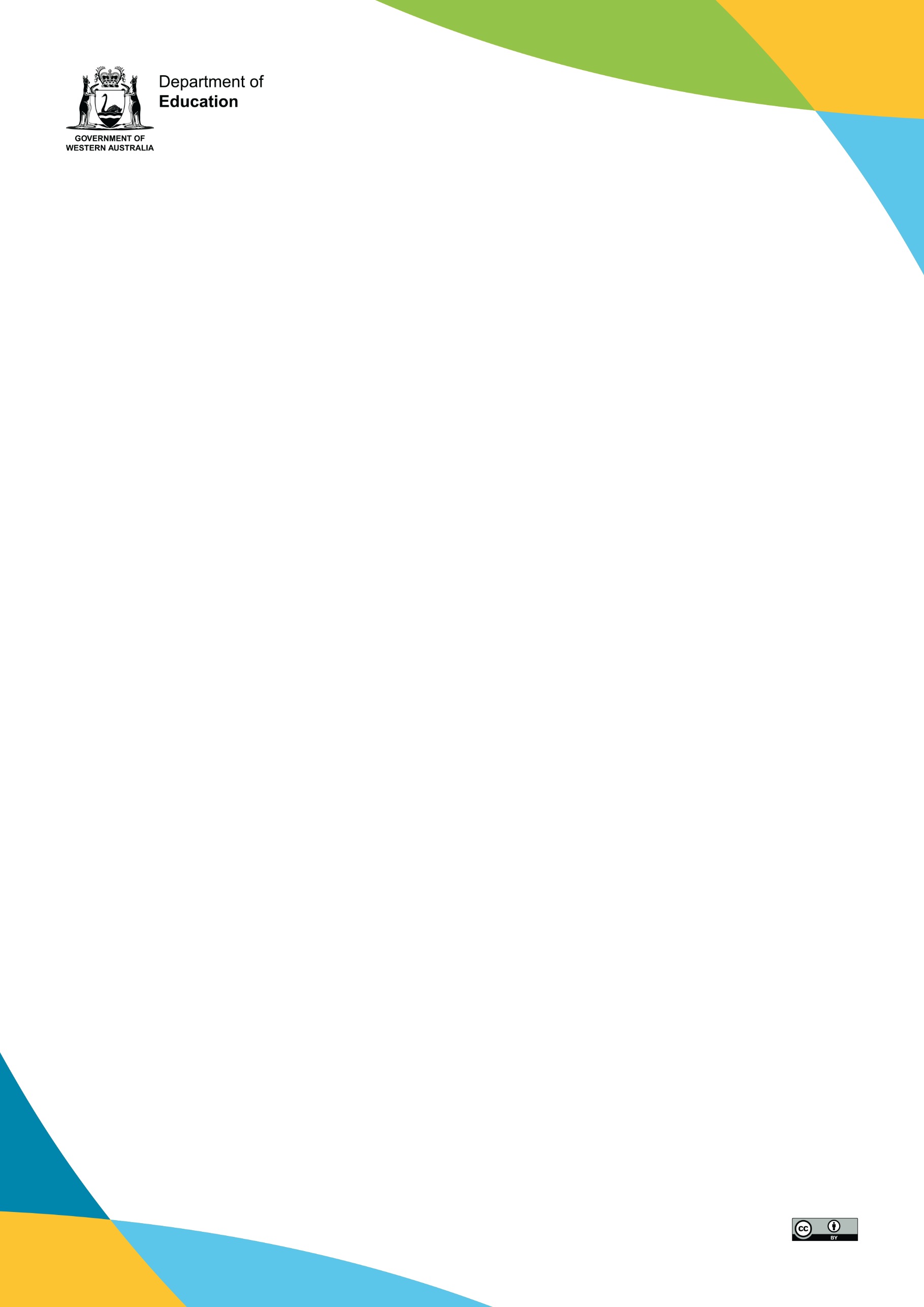 برنامه های شنای تعطیلاتی VacSwimسوالات رایجچه زمانی ثبت نام ها شروع می شوند؟ثبت نام ها برای همه برنامه ها در چهارشنبه 26 ژوئیه 2023 شروع می شوند.چه کسی می تواند ثبت نام کند؟کودکان 5 تا 17 سالهچگونه می توانم فرزندم را ثبت نام کنم؟آسانترین راه ثبت نام بصورت آنلاین در education.wa.edu.au/vacswim است. شما همچنین می توانید یک فرم ثبت نام را از وب سایت ما دانلود و تکمیل کنید و آن را به آدرس زیر پست کنید، تا پیش از فرا رسیدن موعد ثبت نام به دفتر ما برسد:VacSwimDepartment of Education Statewide Services Centre 33 Giles AvenuePadbury WA 6025هزینه آن چند است؟* ثبت نام خانوادگی شامل سه کودک یا بیشتر ساکن در یک آدرس است. قیمت ها شامل ورودی استخر نمی شوند.چه کسی واجد شرایط تخفیف است؟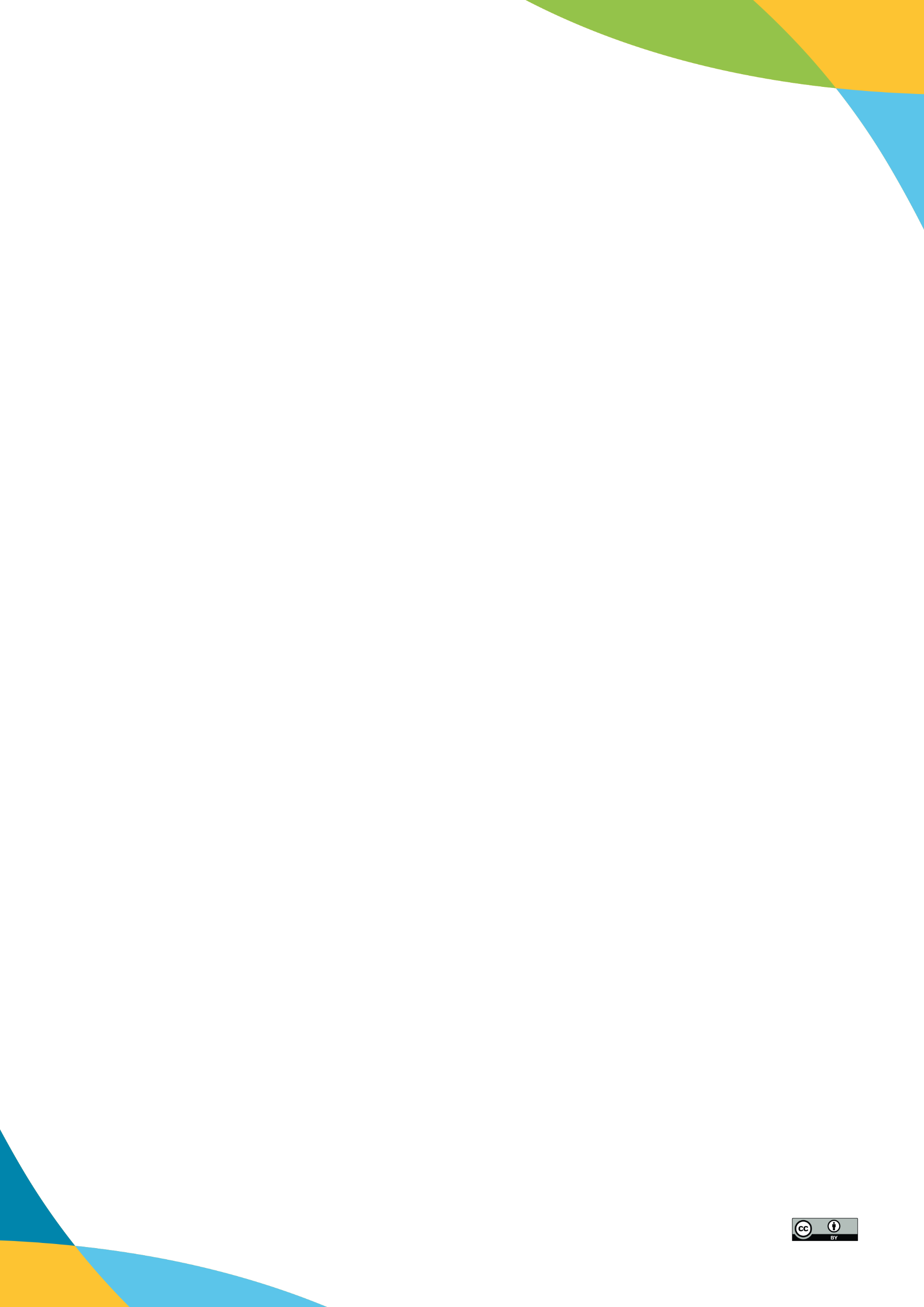 هر کسی که یکی از کارتهای تخفیف زیر را داشته باشد:چگونه می توانم اطلاعات بیشتری در مورد VacSwim کسب کنم؟وب سایت: education.wa.edu.au/swimming تلفن: 6412 9402ایمیل: vacswim@education.wa.edu.auبرنامه های اکتبرکلاس های اکتبر چه زمانی است؟برنامه 8 روزه: چهارشنبه 27 سپتامبر تا جمعه 6 اکتبر 2023.برنامه 5 روزه: دوشنبه 2 تا جمعه 6 اکتبر 2023.چه زمانی ثبت نام کلاس های اکتبر تمام می شود؟پنجشنبه 17 اوت 2023.کلاس ها در چه ساعاتی هستند؟برنامه 8 روزه در بیشتر مکان ها در صبح اجرا می شود. کلاس های بعد از ظهر ممکن است در برخی از مراکز موجود باشند - برای جزئیات بیشتر به education.wa.edu.au/swimming مراجعه کنید. برنامه 5 روزه بعد از ظهر، معمولاً از ساعت 1 بعدازظهر تا 4 بعدازظهر اجرا می شود.کلاس ها چقدر طول می کشند؟برنامه 8 روزه: کلاس های 45 دقیقه ای.برنامه 5 روزه: کلاس های 35 دقیقه ای.2	19/07/2023برنامه های ژانویهآیا حالا می توانم فرزندم را در برنامه های ژانویه ثبت نام کنم؟بله، ثبت نام ها برای برنامه های ژانویه اکنون باز است.کلاس های ژانویه چه موقعی هستند؟برنامه 1 ژانویه: چهارشنبه 3 ژانویه تا جمعه 12 ژانویه 2024.برنامه 5 روزه ژانویه: دوشنبه 8 ژانویه تا جمعه 12 ژانویه 2024.برنامه 2 ژانویه: دوشنبه 15 ژانویه تا پنجشنبه 25 ژانویه 2024.چه زمانی ثبت نام کلاس های ژانویه تمام می شود؟پنجشنبه 26 اکتبر 2023.کلاس ها چقدر طول می کشند؟برنامه 1 ژانویه: کلاس های 45 دقیقه ای برای برنامه 8 روزه. برنامه 5 روزه ژانویه: کلاس های 35 دقیقه ای برای برنامه 5 روزه. برنامه 2 ژانویه: کلاس های 40 دقیقه ای برای برنامه 9 روزه.شروع زودهنگام مناطق روستاییکلاس ها چه موقعی هستند؟ شنبه 16 دسامبر تا جمعه 22 دسامبر 2023** این شامل کلاس های شنبه و یکشنبه استکلاس ها چقدر طول می کشند؟کلاس های 45 دقیقه ای برای برنامه 8 روزه.چه زمانی ثبت نام ها تمام می شوند؟پنجشنبه 12 اکتبر 2023.3	19/07/2023